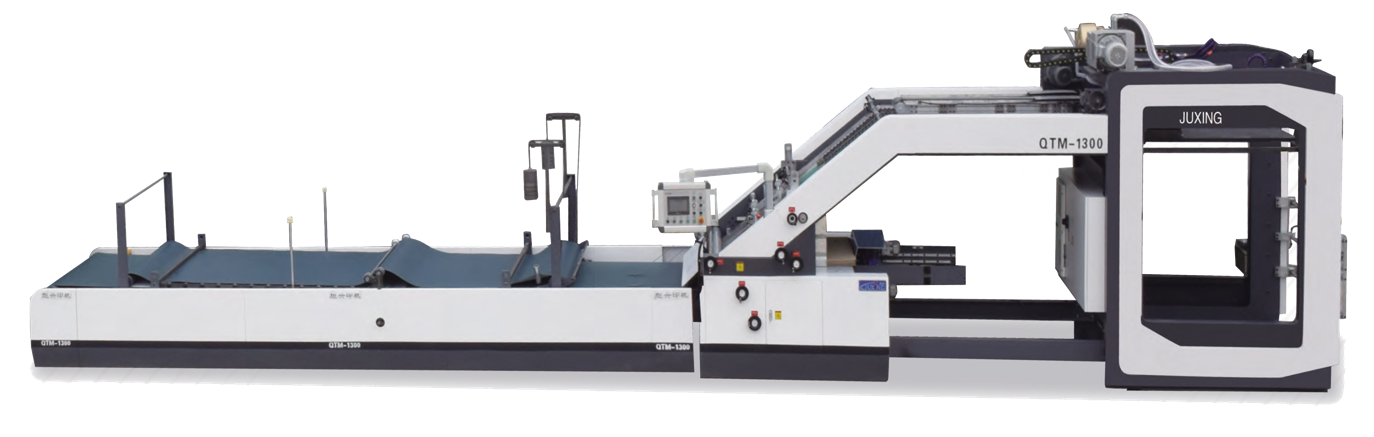 Características técnicas:              Características de la máquina:        Puntos claveAlta velocidad: Puede procesar 12.000 hojas por hora para una longitud dehoja de 450 mm. Alta precisión: A velocidad normal, la precisión se puede controlar a ±0,75 mm con un rendimiento del 98%.Ahorro de pegamento: Puede ser de 16 gramos de pegamento por metro cuadrado. Ajuste automático  (colocación del lado del papel cara superior, colocación del lado del carton  cara  inferior y colocación del extractor lateral).Introducción general:La contraencoladora automática de alta velocidad de la serie QTM es adecuada para la laminación de papel de cartón impreso  con hoja corrugada de 3 o 5 capas que se utiliza principalmente en cajas de alimentos, bebidas, etc. La máquina va equipada con un sistema  de registro  de piezas importadas de bajo voltaje, sensor  líquido y sistema de control de movimiento. Estructura :Alimentación superior Part:Alimentar el papel de 120-450 gsm.  Puede ser más delgado según el tamaño y la calidad del papel Parte de alimentación inferior: Alimente diferentes tipos de lámina corrugada  entre ACBEF 3 y 5 Ply.Prensa transportadora : el papel laminado lo transporta a la unidad de entrega de papel.Pegado Parte: pegamento coating en el papel inferior.       Características por partes: Parte superior de alimentación:  Alimentador de alta velocidad con 4 elementos de succión y 5 elementos de entrega con la mayor velocidad mecánica de 15.000 hojas por hora.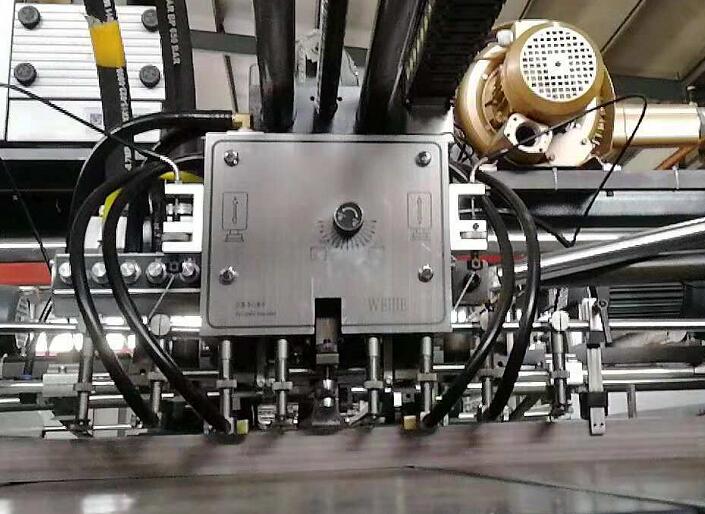 Goma de doble succión y reenvío de goma simple para  evitar la entrada de doble hojaTambién hay dos sopladores laterales. La posición del soplador lateral se puede ajustar para garantizar la alimentación suave del papel. Modulo de transporte de papel superior: El transporte de la unidad de papel superior adopta elsistema  de alimentación escalerilla, transporte de papel a papel, la ventaja es que la velocidad de transporte del papel superior se puede reducir, asegurando la alimentación controlada del papel cuando se ejecuta a alta velocidad, sin preocuparse  del papel por rebabas laterales o cuando el papel es desigual,  el tope frontal  presionará el papel hacia atrás para que el papel delantero sea uniforme.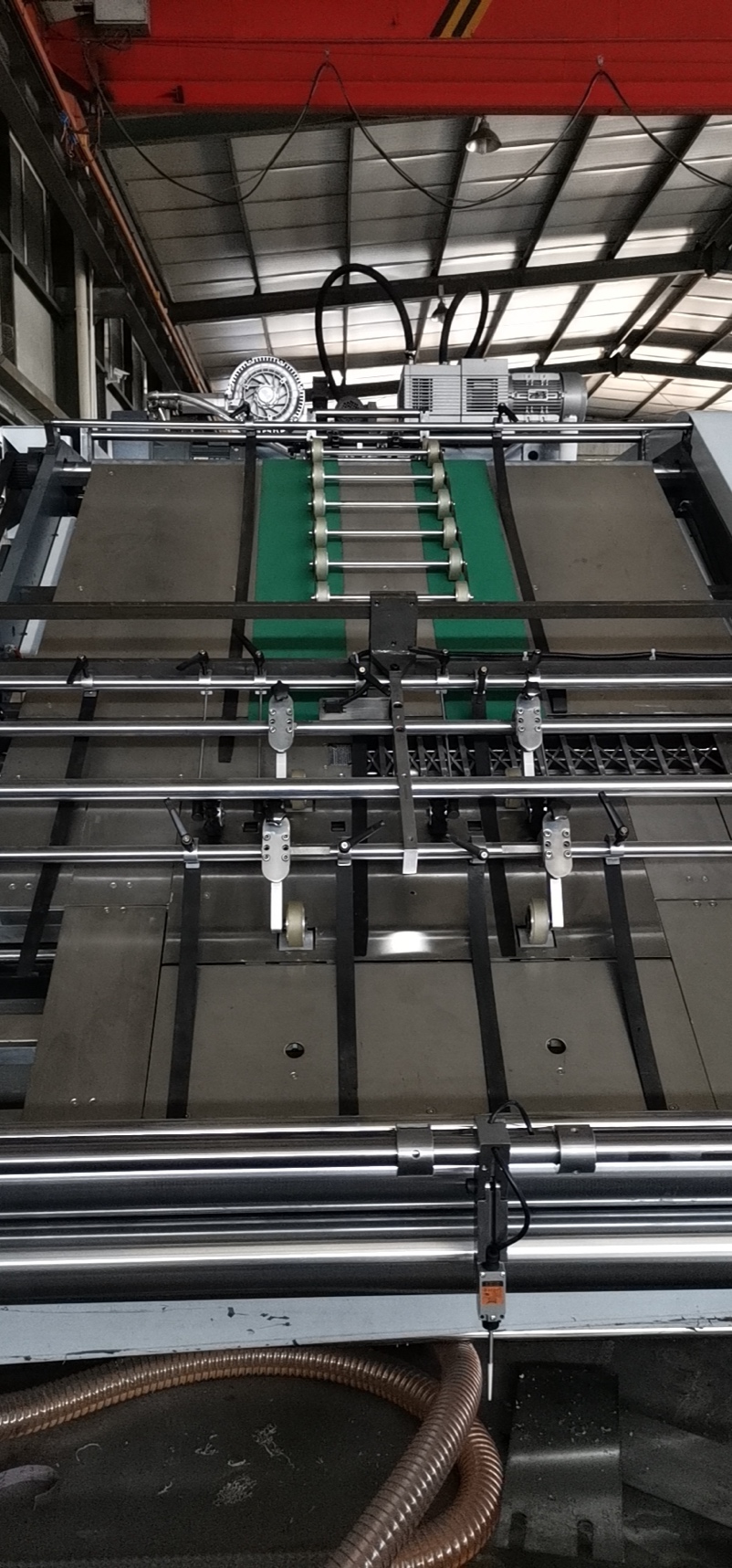 Colocación para la pieza de pila de papel de precargaTacones  laterales de papel superior para garantizar la precisión lateral Hay un  dispositivo de colocación lateral en el lado de operación de la máquina para garantizar la precisión lateral.El ajuste lateral de la colocación se controla mediante una pantalla táctil.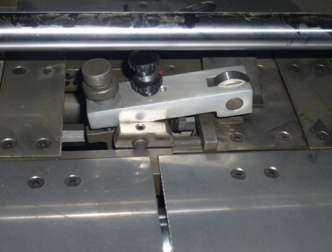 Después de iniciar el contraencolado , si es necesario ajustar el ajuste fino en la parte lateral, puede girar esta rueda.  Cada círculo puede mover el papel superior 1,75 mm en dirección izquierda o derecha. 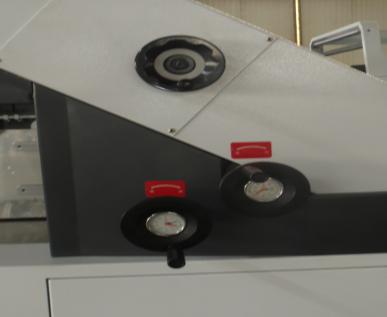  Lays Para la hoja inferiorEl ajuste del sustrato inferior incluye el ajuste de la lateral, el ajuste frontal y el ajuste del marco de papel . La colocación frontal se puede ajustar manualmente y con el botón de bloqueo en función del tamaño del papel. El  lateral se puede ajustar automáticamente a través de la pantalla táctil.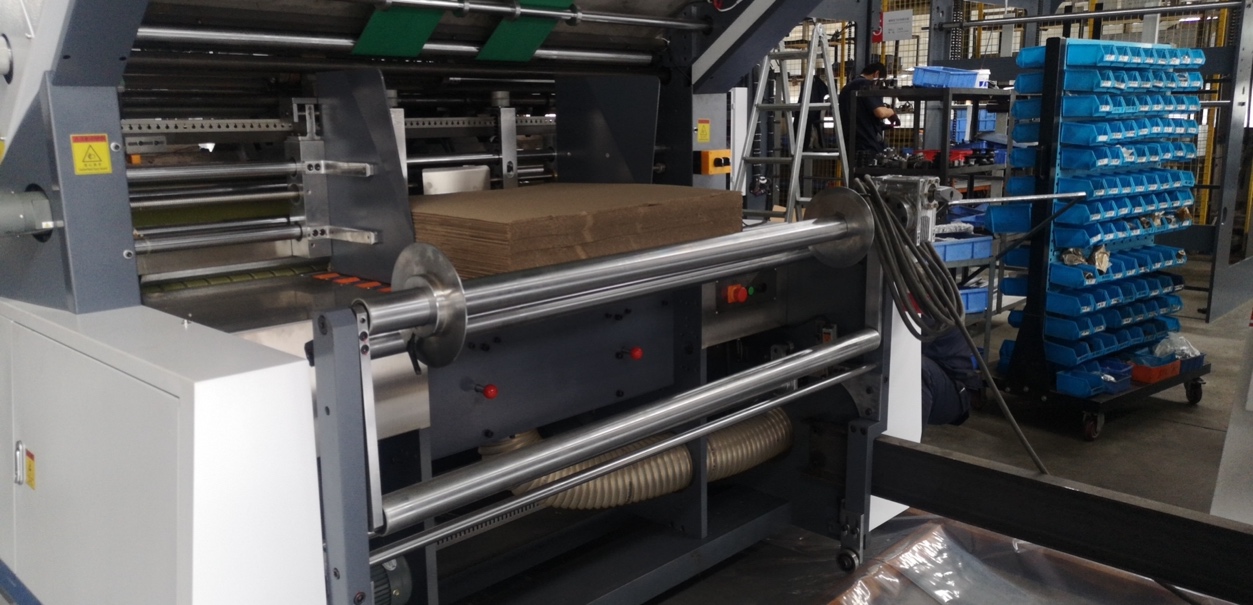 El cambio de trabajos se efectua   de forma muy simple  girando estas ruedas, lo que hace que la operación sea fácil y rápida. También se puede controlar con volante de mano según  el modelo de cartón .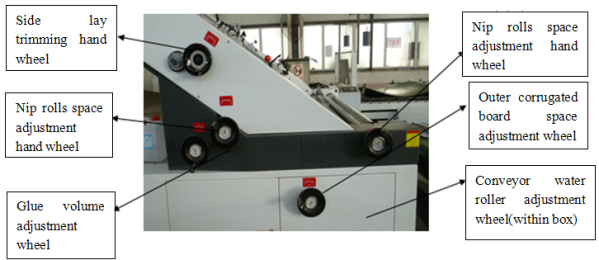 Sistema automático de suministro de pegamento: La máquina incorpora  un controlador de nivel de líquido importado para el suministro de pegamento. Al detectar la escasez de pegamento  en el barril  puede detener el alimentador automáticamente para evitar el desperdicio de papel.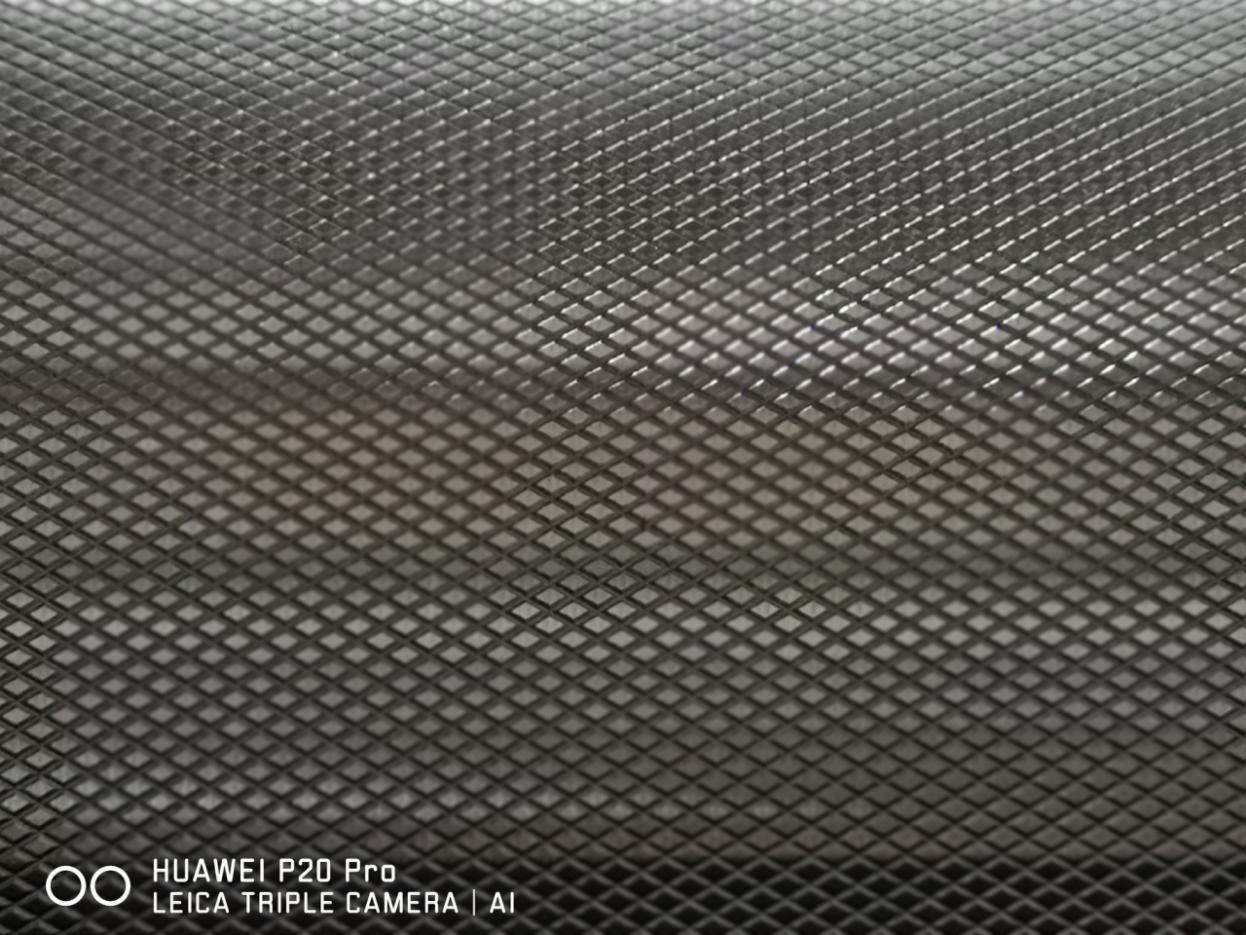 Sistema de control de movimiento: Esta máquina incorpora la combinación perfecta de sistema de control de movimiento y servosistema para una mejor precisión de contraencolado . Solo necesita que se le suministren  los datos.La ventaja de incorporar el sistema de control de movimiento es mantener el papel superior  e  inferior con una buena precisión de laminado.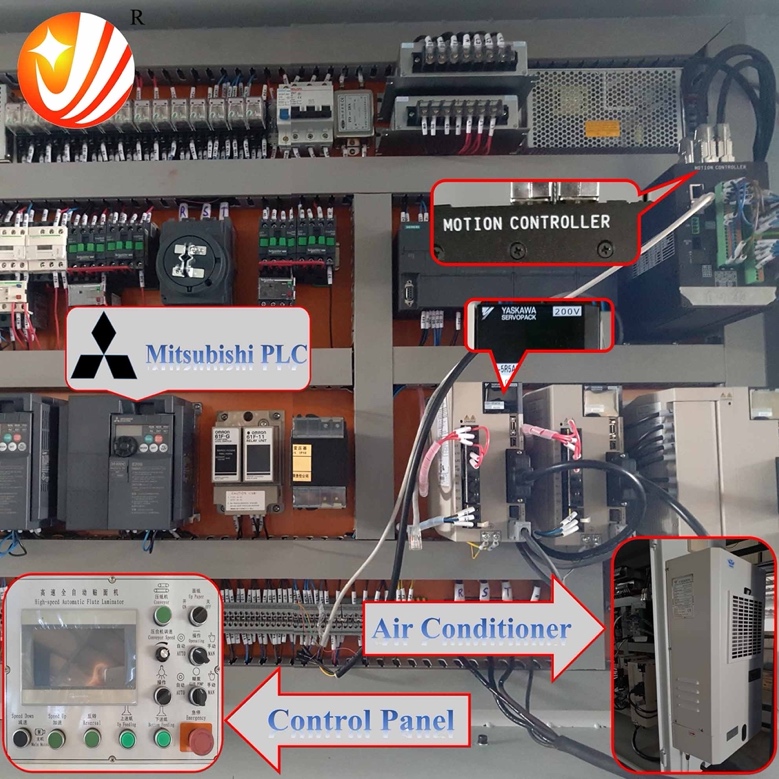 Rodillo de riego: No solo puede limpia  la suciedad del papel inferior, sino que también puede suministrar  agua en el papel inferior para que sea suave e incluso para facilitar la laminación.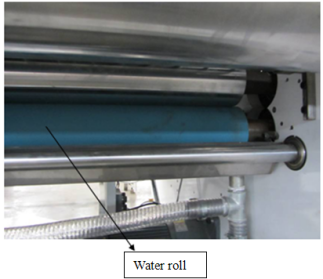 Transmisión de correa de distribución: La máquina incorpora  la transmisión de correa de distribución con un funcionamiento estable de alta precisión y bajo nivel de ruido.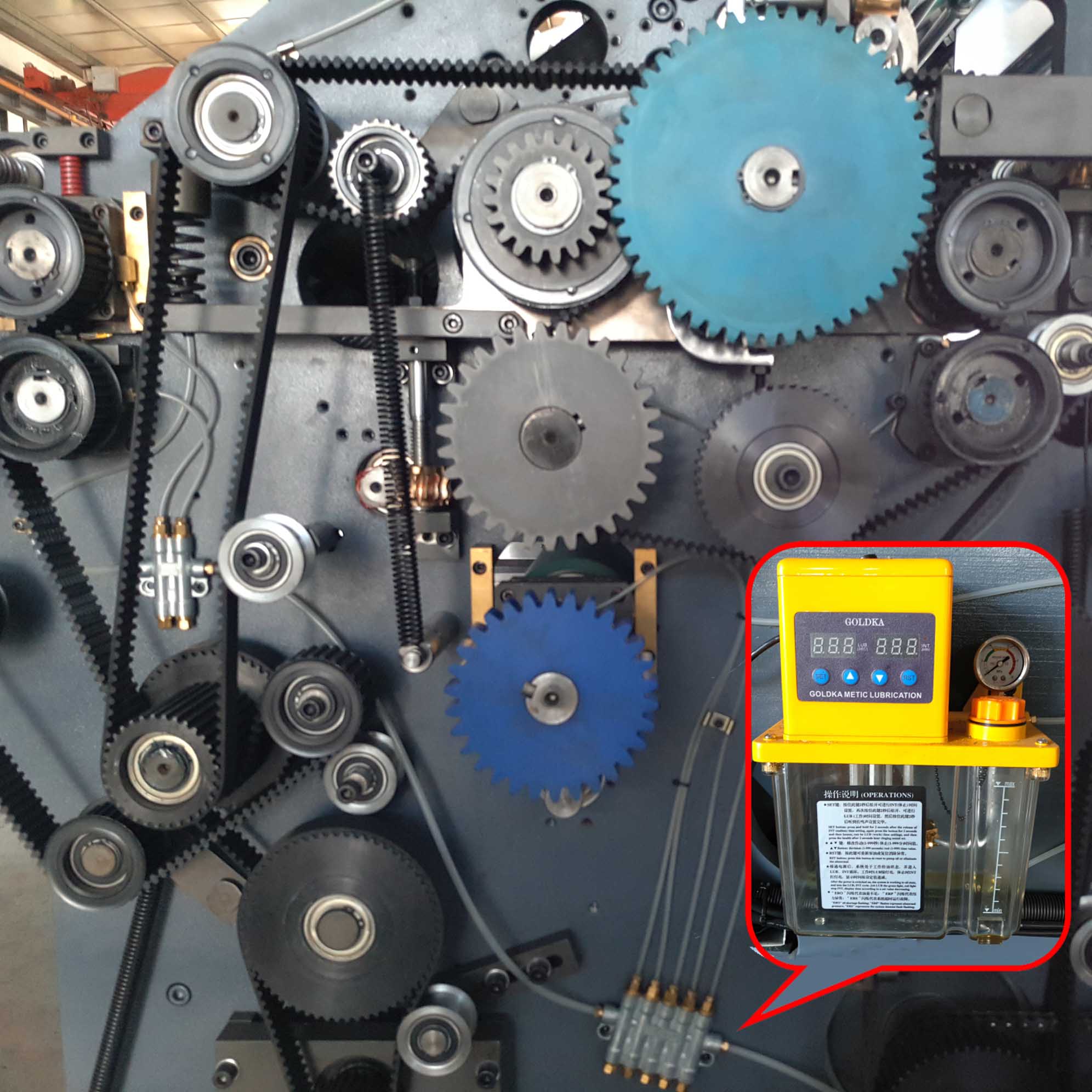 Dispositivo de alimentación frontal de plomo: la sección de papel inferior incorpora una alimentación al vacío precisa con ventilador de gran volumen para facilitar el transporte  de papel curvo. Es conveniente para el coarrugado de de cinco capas.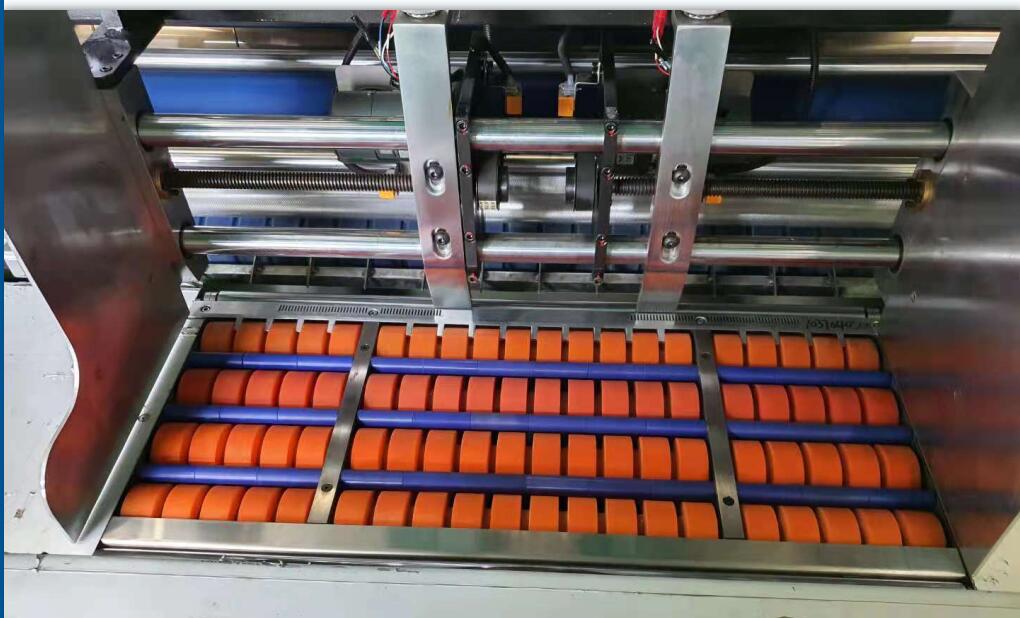 Los parámetros especiales en la pantalla táctil se pueden ajustar de acuerdo con el  tipo de papel, por ejemplo, la distancia de elevación del alimentador.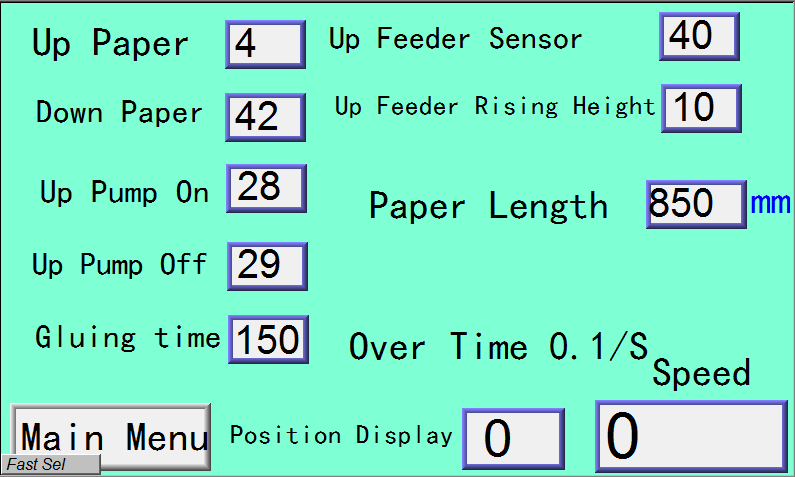 Es conveniente que  cuando se ajusta la posición del papel superior  y el papel inferior. Siquieres que el papel superior  exceda al papel inferior 3mm, ingresa 3 en la pantalla. Lo sdatos no se pueden cambiar cuando la velocidad de la máquina está variando .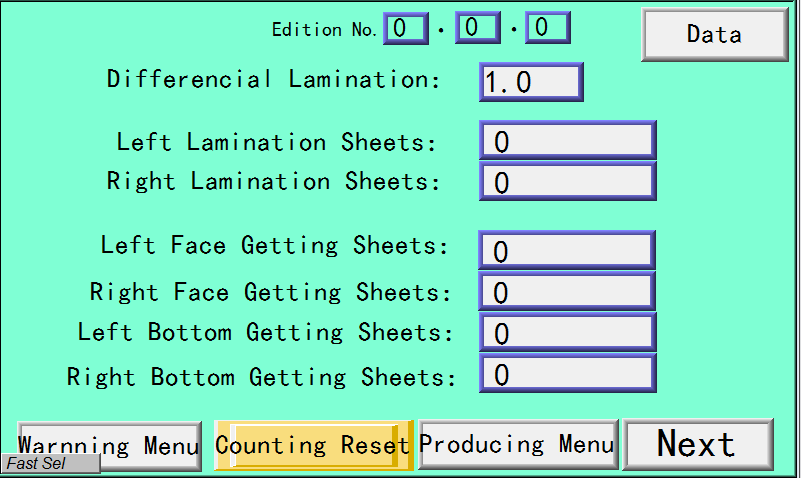 Instalación de la máquinaPara facilitar el trabajo de los operarios es conveniente que el lugar de ubicación  sea lo suficientemente grande como para situar  la máquina según  (imagen A G I). La siguiente imagen es el plano y la apariencia del estereograma. La necesidad de espacio es distinta  entre diferentes modelos de máquina.  Compruebe a continuación el tamaño de la máquina: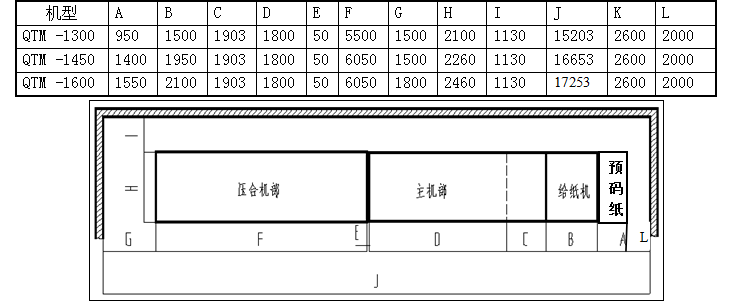 Datos principales1. Embalaje de la máquina principal: dos cajas2.Packing volumen: La primera caja: 5600x2450X2400mmLa segunda caja: 6100×2000×1100mm3.  Peso bruto de la máquina principal: La primera caja: 4.5 / 4.625 / 4.75TLa segunda caja: 1.5/1.625/1.75TConfiguraciones: Repuestos y herramientas adjuntas: Otros datos:Las imágenes adjuntas son solo para referencia,30% de pago anticipado pagado por T / T antes de la fabricación y 70% de pago de saldo pagado por LC o TT antes de la entrega.Envío: Adecuado para el transporte marítimo, se necesita un contenedor HQ de 1 * 40 pies.Puerto de embarque: Puerto de Tianjin, China.Plazo de vigencia: Tres meses.  Modelo   ―1300    ―1450―1650 Tamaño máx. de la hoja1300mmx1300mm1450mmx1450mm1650mmx1600mmTamaño mínimo de la hoja500mmx440m m500mmx440m m500mmx440m mGrosor de Papel (cara superior)120 ~450g / ㎡120 ~450g / ㎡120 ~450g / ㎡Grosor del carton (cara inferior)ACBEF 3&5 PlyACBEF 3&5 PlyACBEF 3&5 PlyVelocidad máx.153m/min153m/min153m/minPrecisión de laminado±0,75mm±0,75mm±0,75mm Peso total8700kg9500kg10500kgLongitud total14180 milímetros14180 milímetros14330 milímetrosEspacio de operación (mm)3000x13500 3100x13500 3200x13500  Poder3 ~ 380V (50Hz)3 ~ 380V (50Hz)3 ~ 380V (50Hz)Potencia total (kw)18.218.218.2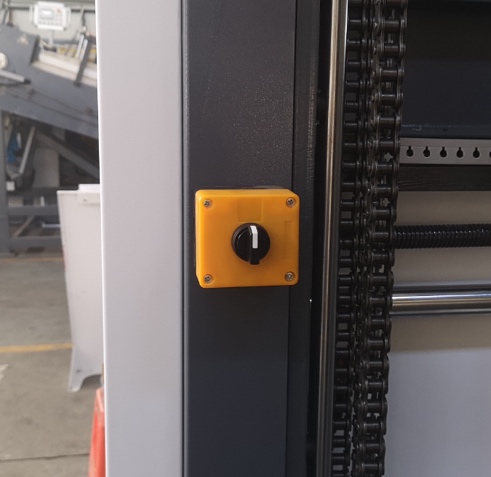 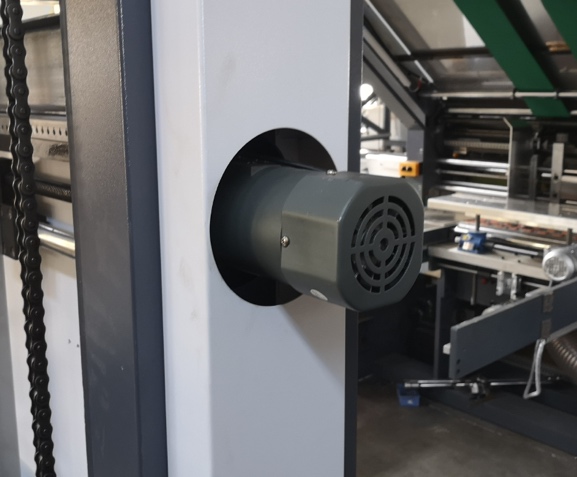 NombreMarcaPlcSIMENS S7-200Servomotor y controladorJAPÓN YASKAWATouch pantallaTAIWÁN WEINVEWTransformador de frecuenciaJAPÓN MITSUBISHI E740Interruptor fotoeléctricoSUIZA BANMERContactorSCHNEIDER FRANCÉSRelésJANPAN OMRONBotónSHANHAI TIANYIControl de líquidos de pegamentoJAPÓN OMRONCorrea de cremalleraTAIWÁN SANWUEl cojinete de llaveJAPÓN NSKOtros rodamientosRODAMIENTO RENBENMotor de potencia principalBEIDEBomba de aireBomba de paletas rotativas EUROVAC de la marca Tai WanArtículoCantidadSpammer hexagonal tipo L1 juegoLlave en T 5,6,8mmCada 1Llave inglesa de mono de 12"1Destornillador cruzado 150 1 Destornillador recto 150  1 Destornillador recto pequeño 1001 Llave inglesa abierta 10,12,13,14,17,19Cada 1Alicates de nariz afilada 6"1 Alicates slip-joint 8"   1 Abrazadera de anillo de eje S1 Abrazadera de anillo de orificio R1 Regla SUPERIOR 3.6M1 Escalera de aluminio1Caja de herramientas1 Manual de operación1Barril de pegamento 112Aclip/cadenaCada 2Llave inglesa1Interruptor de avance1Gran botón de parada de emergencia1Goma de ventosa1 bolsa/alrededor de 100 Cuchillo anti envoltura3Clavijas4Entrega del alimentador/RETOQUE CADA 1=9Corte de separación de papel2 gruposRodillo de alimentación BZ045554Cepillo 4Correa de distribuciónUno para cada uno/un conjunto completo Toda la detección fotoeléctricaCada 1